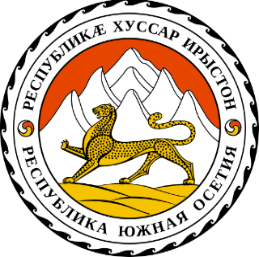 РЕСПУБЛИКÆ ХУССАР ИРЫСТОНЫ ЦЕНТРАЛОН ÆВЗАРÆН КЪАМИСЦЕНТРАЛЬНАЯ ИЗБИРАТЕЛЬНАЯ КОМИССИЯ РЕСПУБЛИКИ ЮЖНАЯ ОСЕТИЯУ Ы Н А Ф Ф ÆП О С Т А Н О В Л Е Н И Е№ 55/4									           21 декабря 2023 годаЦхинвалО вопросах, связанных с оформлением, приемом и проверкой Центральной избирательной комиссией Республики Южная Осетия подписных листов с подписями избирателей, собранными в поддержку выдвижения (самовыдвижения) кандидата в депутаты Парламента Республики Южная Осетия восьмого созыва, и иных связанных с ними документовВ соответствии со статьями 25, 41 и 42 Конституционного закона Республики Южная Осетия "О выборах депутатов Парламента Республики Южная Осетия" Центральная избирательная комиссия Республики Южная Осетия постановляет:1. Утвердить Порядок оформления, приема и проверки Центральной избирательной комиссией Республики Южная Осетия подписных листов с подписями избирателей, собранными в поддержку выдвижения (самовыдвижения) кандидата в депутаты Парламента Республики Южная Осетия восьмого созыва, и иных связанных с ними документов (приложение № 1).2. Утвердить Рекомендации по оформлению папок с подписными листами, составлению протокола об итогах сбора подписей избирателей, собранных в поддержку выдвижения (самовыдвижения) кандидата в депутаты Парламента Республики Южная Осетия восьмого созыва, и представлению их в Центральную избирательную комиссию Республики Южная Осетия (приложение № 2).3. Опубликовать настоящее Постановление на официальном сайте Центральной избирательной комиссии Республики Южная Осетия в сети "Интернет".ПредседательЦентральной избирательной комиссииРеспублики Южная Осетия                                                                                                Э.Р. Гагиева  СекретарьЦентральной избирательной комиссииРеспублики Южная Осетия                                                                                            К.И. Авлохова  Приложение № 1 УТВЕРЖДЕНПостановлением Центральной избирательной комиссии                                                                        Республики Южная Осетия                                                                              от 21 декабря 2023 г. №55/4Порядокоформления, приема и проверки Центральной избирательной комиссиейРеспублики Южная Осетия подписных листов с подписями избирателей,собранными в поддержку выдвижения (самовыдвижения) кандидатав депутаты Парламента Республики Южная Осетия восьмого созыва,и иных связанных с ними документов1. Общие положения1.1. Настоящий Порядок разработан в целях реализации Конституционного закона Республики Южная Осетия от 29.12.2018 № 51 "Об основных гарантиях избирательных прав и права на участие в референдуме граждан Республики Южная Осетия", Конституционного закона Республики Южная Осетия от 30.03.2018 № 141                     "О выборах депутатов Парламента Республики Южная Осетия"                                           (далее – Конституционный закон), с учетом положений Постановления Центральной избирательной комиссии Республики Южная Осетия от 21.12.2023 г. №55/3 "О Положении о Рабочей группе по приему и проверке избирательных документов, иных актов Центральной избирательной комиссии Республики Южная Осетия, представляемых в Центральную избирательную комиссию Республики Южная Осетия при проведении выборов депутатов Парламента Республики Южная Осетия восьмого созыва".1.2. В случае если в поддержку кандидата осуществлялся сбор подписей избирателей, в Центральную избирательную комиссию Республики Южная Осетия не позднее чем за 35 дней до дня голосования до 18 часов по местному времени кандидатом либо уполномоченным представителем политической партии, выдвинувшей кандидата по одномандатному избирательному округу, кандидатом, выдвинутым в порядке самовыдвижения, представляются:1.2.1. Пронумерованные и сброшюрованные в виде папок (не более 100 листов в одной папке) подписные листы с подписями избирателей, собранными в поддержку выдвижения (самовыдвижения) кандидата в депутаты Парламента Республики Южная Осетия восьмого созыва.Формы подписных листов установлены приложениями № 2 и № 3 к Конституционному закону;1.2.2. Протокол об итогах сбора подписей избирателей в поддержку выдвижения (самовыдвижения) кандидата в депутаты Парламента Республики Южная Осетия восьмого созыва на бумажном носителе в двух экземплярах по форме, установленной Центральной избирательной комиссией Республики Южная Осетия;1.2.3. Копия документа, подтверждающего оплату изготовления подписных листов за счет средств избирательного фонда.1.3. Подписи избирателей в поддержку выдвижения (самовыдвижения) кандидата должны быть собраны в количестве не менее 10 процентов и не более 25 процентов избирателей от общего числа избирателей, зарегистрированных на территории соответствующего избирательного округа.1.4. При проверке подписных листов вправе присутствовать кандидат, либо уполномоченный представитель политической партии, выдвинувшей кандидата по одномандатному избирательному округу, кандидат и (или) его уполномоченный представитель по финансовым вопросам.1.5. Кандидаты либо уполномоченные представители политических партий, выдвинувших кандидатов по одномандатным избирательным округам, кандидаты, выдвинутые в порядке самовыдвижения, представившие в Центральную избирательную комиссию Республики Южная Осетия необходимые для регистрации документы, в том числе подписные листы с подписями избирателей, собранными в поддержку выдвижения (самовыдвижения) кандидата депутаты Парламента Республики Южная Осетия восьмого созыва, извещаются о проведении проверки подписных листов в письменной форме (примерное содержание письменного сообщения приведено в приложении № 1 к настоящему Порядку) о проведении в Центральной избирательной комиссии Республики Южная Осетия проверки подписных листов. Извещение подписывается руководителем Рабочей группе по приему и проверке избирательных документов, представляемых в Центральную избирательную комиссию Республики Южная Осетия при проведении выборов депутатов Парламента Республики Южная Осетия восьмого созыва (далее - Рабочая группа).Почтовый адрес, адрес электронной почты и телефон для направления извещения представляются кандидатом либо уполномоченным представителем политической партии, выдвинувшей кандидата по одномандатному избирательному округу, кандидатом, выдвинутым в порядке самовыдвижения при представлении подписных листов.Отметка о направлении извещения кандидату либо уполномоченному представителю политической партии, выдвинувшей кандидата по одномандатному избирательному округу, кандидату, выдвинутому в порядке самовыдвижения проставляется руководителем Рабочей группы в Журнале передачи извещений о проведении проверки подписных листов (форма журнала приведена в приложении № 2 к настоящему Порядку).Присутствие кандидатов либо уполномоченных представителей политической партии, выдвинувшей кандидата по одномандатному избирательному округу, кандидатов, выдвинутых в порядке самовыдвижения и их уполномоченных представителей по финансовым вопросам, при проведении проверки подписных листов фиксируется в Журнале учета присутствия кандидатов либо уполномоченных представителей политической партии, выдвинувшей кандидата по одномандатному избирательному округу, кандидатов, выдвинутых в порядке самовыдвижения и их уполномоченных представителей по финансовым вопросам при проведении проверки подписных листов (форма журнала приведена в приложении № 3 к настоящему Порядку).1.6. Для обеспечения прохода в помещение, где осуществляется проверка подписных листов, кандидаты либо уполномоченные представители политической партии, выдвинувшей кандидата по одномандатному избирательному округу, кандидаты, выдвинутые в порядке самовыдвижения заблаговременно сообщают в Рабочую группу сведения о лицах, которые будут присутствовать при проведении проверки (примерная форма уведомления приведена в приложении № 4 к настоящему Порядку).1.7. По окончании рабочего дня помещение, в котором хранятся хранятся подписные листы и иные связанные с ними документы, должно быть опечатано. При опечатывании и снятии печати могут присутствовать уполномоченные представители политических партий, выдвинувших кандидатов по одномандатным избирательным округам, кандидаты, выдвинутые в порядке самовыдвижения2. Порядок приема подписных листов и иных связанныхс ними документов2.1. Подписные листы и иные связанные с ними документы кандидата, выдвинутого по одномандатному избирательному округу политической партией представляются уполномоченным представителем политической партии, выдвинувшей кандидата или кандидатом лично.Подписные листы и иные связанные с ними документы кандидата, выдвинутого в порядке самовыдвижения представляются кандидатом лично.Прием документов, указанных в пункте 1.2 настоящего Порядка, иных избирательных документов, необходимых для регистрации кандидата, осуществляется уполномоченным(и) членом (членами) Рабочей группы.2.2. При приеме документов, указанных в пункте 1.2 настоящего Порядка проверяется соответствие фактического количества представленных подписных листов количеству, указанному в протоколе об итогах сбора подписей избирателей. При выявлении превышения максимально допустимого количества представленных подписей избирателей кандидату либо уполномоченному представителю политической партии, выдвинувшей кандидата по одномандатному избирательному округу, кандидату, выдвинутому в порядке самовыдвижения, предлагается самостоятельно исключить необходимое количество подписей. Если кандидат либо уполномоченный представитель политической партии, выдвинувшей кандидата по одномандатному избирательному округу, кандидат, выдвинутый в порядке самовыдвижения отказывается от этого права, Рабочая группа (уполномоченные члены комиссии) принимает максимально разрешенное количество подписей, при этом отсчет производится последовательно, начиная с первой подписи избирателя первого подписного листа первой папки, до достижения установленного количества.2.3. Документы,  указанные в пункте 1.2 настоящего Порядка не регистрируются и возвращаются кандидату либо уполномоченному представителю политической партии, выдвинувшей кандидата по одномандатному избирательному округу, кандидату, выдвинутому в порядке самовыдвижения в случае несоответствия фактического количества представленных подписных листов количеству, указанному в протоколе об итогах сбора подписей избирателей. 2.4. Протокол об итогах сбора подписей избирателей регистрируется в порядке, установленном Инструкцией по делопроизводству в Центральной избирательной комиссии Республики Южная Осетия для регистрации входящих документов. Подписные листы регистрируются как приложение к протоколу. Каждая папка с подписными листами заверяется штампом Центральной избирательной комиссии Республики Южная Осетия (форма оттиска штампа приведена в приложении № 5 к настоящему Порядку), а кандидату либо уполномоченному представителю политической партии, выдвинувшей кандидата по одномандатному избирательному округу, кандидату, выдвинутому в порядке самовыдвижения выдается подтверждение в письменной форме о приеме подписных листов с указанием количества принятых подписных листов и заявленного количества подписей, даты и времени приема подписных листов (форма подтверждения приема подписных листов приведена в приложении № 6 к настоящему Порядку).3. Порядок проверки подписных листов3.1. Процедура проверки подписных листов.3.1.1. Проверка подписных листов осуществляется в течение десяти календарных дней со дня, в который кандидату либо уполномоченному представителю политической партии, выдвинувшей кандидата по одномандатному избирательному округу, кандидату, выдвинутому в порядке самовыдвижения выдан документ, подтверждающий прием представленных для регистрации кандидата документов, в том числе подписных листов с подписями избирателей.3.1.2. В ходе проверки подписных листов проверяется соблюдение порядка сбора подписей избирателей, оформления подписных листов, достоверность содержащихся в них сведений об избирателях и лицах, осуществлявших сбор подписей избирателей, а также достоверность подписей избирателей, лиц, осуществлявших сбор подписей избирателей, и кандидата.3.1.3. Проверке подлежат все подписи избирателей и соответствующие им сведения, содержащиеся в подписных листах, отобранных для проверки. По результатам проверки подпись избирателя может быть признана достоверной либо недостоверной и (или) недействительной.3.1.4. Проверка подписных листов осуществляется путем последовательного изучения всех содержащихся в них сведений с использованием кодов нарушений (таблица кодов нарушений приведена в приложении № 7 к настоящему Порядку).3.1.5. Подпись избирателя признается проверяющим недействительной при обнаружении нарушений, указанных в частях 7 и 9 статьи 42 Конституционного закона.3.1.6. Подпись избирателя признается проверяющим недостоверной (недействительной) при установлении нарушений, указанных в части 8, пунктах 5 и 10 части 9 статьи 42 Конституционного закона, на основании заключения эксперта, привлеченного к проверке.В соответствии с частью 3 статьи 42 Конституционного закона заключение эксперта излагается в письменной форме в ведомости проверки подписных листов или ином документе. Заключение эксперта может служить основанием для признания недостоверной и (или) недействительной подписи избирателя, содержащейся в подписном листе.При необходимости эксперты могут использовать сведения об избирателе, имеющиеся в информационных базах данных соответствующих государственных органов.3.1.7. Для подтверждения персональных данных избирателей, содержащихся в подписных листах в Министерство внутренних дел Республики Южная Осетия направляется запрос, подготовленный руководителем Рабочей группы и подписанный Председателем Центральной избирательной комиссии Республики Южная Осетия, в целях получения официальной справки о достоверности сведений, содержащихся в подписных листах (форма запроса приведена в  приложениях № 8 и № 9 к настоящему Порядку).Запросы в Министерство внутренних дел Республики Южная Осетия направляются нарочным.Подпись избирателя признается проверяющим недействительной при установлении нарушений, указанных в пункте 2 части 9 статьи 42 Конституционного закона, на основании официальной справки Министерства внутренних дел Республики Южная Осетия либо заключения эксперта, привлеченного к проверке.3.2. Оформление результатов проверки.3.2.1. Результаты проверки подписных листов заносятся проверяющим в ведомости проверки подписных листов (форма ведомости приведена в приложении № 10 к настоящему Порядку), в которых указываются основания (причины) признания подписей избирателей недостоверными и (или) недействительными (в виде кодов нарушений) с указанием номеров папки, подписного листа и строки в подписном листе, в которых содержится каждая из таких подписей (в соответствии с таблицей кодов нарушений).Ведомость проверки подписных листов составляется на каждую проверяемую папку и может быть составлена на одном или нескольких листах.Каждый лист ведомости проверки подписных листов подписывается проверяющим и (или) экспертом (экспертами) в случае, если недостоверной и (или) недействительной подпись (подписи) признавалась (признавались) на основании его (их) заключения (заключений). Если заключение эксперта (экспертов) составлено в виде отдельного документа, то оно прилагается к ведомости проверки подписных листов.3.2.2. После окончания проверки подписных листов Рабочая группа рассматривает ведомости проверки подписных листов, заключения экспертов, справки Министерства внутренних дел Республики Южная Осетия о достоверности сведений, содержащихся в подписных листах, и иные документы, на основании которых соответствующие подписи избирателей были признаны недостоверными и (или) недействительными.3.2.3. По результатам рассмотрения и обобщения информации, содержащейся в ведомостях проверки подписных листов, составляется итоговый протокол проверки подписных листов, представленных кандидатом либо уполномоченным представителем политической партии, выдвинувшей кандидата по одномандатному избирательному округу, кандидатом, выдвинутом в порядке самовыдвижения (форма итогового протокола приведена в приложении № 11 к настоящему Порядку).Итоговый протокол подписывается руководителем Рабочей группы. В итоговом протоколе указываются дата и время его подписания, а также дата и время получения его копии кандидатом либо уполномоченным представителем политической партии, выдвинувшей кандидата по одномандатному избирательному округу, кандидатом, выдвинутом в порядке самовыдвижения.3.2.4. Копия итогового протокола проверки подписных листов заверяется руководителем Рабочей группы с проставлением печати Центральной избирательной комиссии Республики Южная Осетия (форма заверительной надписи приведена в приложении № 12 к настоящему Порядку) и передается кандидату либо уполномоченному представителю политической партии, выдвинувшей кандидата по одномандатному избирательному округу, кандидату, выдвинутому в порядке самовыдвижения не позднее чем за двое суток до заседания Центральной избирательной комиссии Республики Южная Осетия, на котором будет рассматриваться вопрос о регистрации кандидата об отказе в его регистрации.3.2.5. Итоговый протокол прилагается к решению Центральной избирательной комиссии Республики Южная Осетия о регистрации кандидата либо об отказе в его регистрации. Внесение изменений в протокол после принятия соответствующего решения не допускается.4. Хранение подписных листов и иных документов4.1. После завершения проверки подписные листы, ведомости проверки подписных листов, заключения экспертов в письменной форме, официальные справки, а также протоколы об итогах сбора подписей избирателей, протоколы итогов проверки подписных листов хранятся отдельно по каждому кандидату.Ответственность за сохранность подписных листов и иных связанных с ними документов несет руководитель Рабочей группы.4.2. Члены Рабочей группы в течение 10 дней со дня официального опубликования результатов выборов депутатов Парламента Республики Южная Осетия передают на хранение в архив Центральной избирательной комиссии Республики Южная Осетия документы, указанные в пункте 4.1 настоящего Порядка. Подготовку документов и их передачу в архив организует руководитель Рабочей группы.Указанные документы хранятся в Центральной избирательной комиссии Республики Южная Осетия не менее одного года со дня официального опубликования результатов выборов. По истечении срока хранения они уничтожаются по акту в установленном порядке (при условии отсутствия рассматриваемых в судебном порядке споров).  Приложение № 1к Порядку оформления,приема и проверки подписных листовЦентральной избирательной комиссиейРеспублики Южная Осетия с подписями избирателей,собранными в поддержку выдвижения (самовыдвижения) кандидата в депутаты Парламента Республики Южная Осетия восьмого созыва, и иных связанных с ними документов    Уведомляем Вас, что с ___________________ по адресу: ________________________                                                                    (дата, время)_______________________________________________________________________________________________________________________ запланировано проведение проверки подписей избирателей, собранными   в   поддержку выдвижения (самовыдвижения) кандидатов в депутата Парламента Республики Южная Осетия восьмого созыва____________________________________________________________________________ .                                                                       (фамилия, имя, отчество) Конституционным законом Республики Южная Осетия "Об основных гарантиях избирательных прав и права на участие в референдуме Республики Южная Осетия" определено право присутствия при осуществлении названной процедуры кандидатов, выдвинувших свою кандидатуру по одномандатному избирательному округу и их уполномоченных представителей по финансовым вопросам, уполномоченных представителей политических партий, представивших для регистрации кандидатов по одномандатным избирательным округам необходимое количество подписей избирателей.          Просим Вас заблаговременно направить в ЦИК РЮО по адресу: город Цхинвал, улица Сталина, 18, 3-й этаж, информацию   о   лице, которое будет осуществлять   Ваше представительство, указав его фамилию, имя, отчество, номер телефона, адрес электронной почты.                   Приложение № 2к Порядку оформления,приема и проверки подписных листовЦентральной избирательной комиссиейРеспублики Южная Осетия с подписями избирателей,собранными в поддержку выдвижения (самовыдвижения) кандидата в депутаты Парламента Республики Южная Осетия восьмого созыва, и иных связанных с ними документовЖурналпередачи извещений о проведении проверки подписных листов                  Приложение № 3к Порядку оформления,приема и проверки подписных листовЦентральной избирательной комиссиейРеспублики Южная Осетия с подписями избирателей,собранными в поддержку выдвижения (самовыдвижения) кандидата в депутаты Парламента Республики Южная Осетия восьмого созыва, и иных связанных с ними документовЖурнал учета кандидатов либо уполномоченных представителей политической партии, выдвинувшей кандидата по одномандатному избирательному округу, кандидатов, выдвинутых в порядке самовыдвижения и их уполномоченных представителей по финансовым вопросам                 Приложение № 4к Порядку оформления,приема и проверки подписных листовЦентральной избирательной комиссиейРеспублики Южная Осетия с подписями избирателей,собранными в поддержку выдвижения (самовыдвижения) кандидата в депутаты Парламента Республики Южная Осетия восьмого созыва, и иных связанных с ними документов           Сообщаю, что при проведении проверки подписей избирателей, собранных в   поддержку   выдвижения (самовыдвижения) кандидата       ____________________________________________________________________________,(фамилия, имя, отчество)будут присутствовать мои представители:                  Приложение № 5к Порядку оформления,приема и проверки подписных листовЦентральной избирательной комиссиейРеспублики Южная Осетия с подписями избирателей,собранными в поддержку выдвижения (самовыдвижения) кандидата в депутаты Парламента Республики Южная Осетия восьмого созыва, и иных связанных с ними документовФорма оттискаштампа Центральной избирательной комиссии Республики Южная Осетиядля заверения папок с подписными листами                  Приложение № 6к Порядку оформления, приема и проверки подписных листовЦентральной избирательной комиссиейРеспублики Южная Осетия с подписями избирателей,собранными в поддержку выдвижения (самовыдвижения) кандидата в депутаты Парламента Республики Южная Осетия восьмого созыва, и иных связанных с ними документовЦЕНТРАЛЬНАЯ ИЗБИРАТЕЛЬНАЯ КОМИССИЯ РЕСПУБЛИКИ ЮЖНАЯ ОСЕТИЯПодтверждение о приеме подписных листов, представленных уполномоченным представителем политической партии,кандидатом <*>__________________________________________________________________________________________(ФИО уполномоченного представителя политической партии, кандидата, представившего подписные листы) <**>собранными в поддержку выдвижения  ____________________________________________________________/самовыдвижения <***>(наименование политической партии)кандидата в депутаты Парламента Республики Южная Осетия восьмого созыва_________________________________________________________________________________(фамилия, имя, отчество кандидата)по одномандатному избирательному округу _______________________________________________                                                                                                                                                (наименование__________________________________________________________________________________________________________________________ и номер одномандатного избирательного округаПРИНЯТО:Количество папок (цифрами и прописью): ____________________________________________________Общее количество листов в папках (цифрами и прописью): _________________________________________________________________________________________Заявленное количество подписей в папках (цифрами и прописью): _________________________________________________________________________________________Фактическое количество представленных подписей в папках (цифрами и прописью):__________________________________________________________________________________________________«_____»______________________20___г.		                                       _______ часов _________ минут                      (дата приема документов)			                                                    (время представления документов)___________________________________________                   ____________________________________________ (должность лица, приявшего подписные листы)			                       (Ф.И.О. лица, приявшего подписные листы)_________________________________________                   (подпись лица, представившего подписные листы)		<*> Нужное подчеркнуть.<**> Нужное подчеркнуть.<***> Нужное подчеркнуть.                   Приложение № 7к Порядку оформления, приема и проверки подписных листовЦентральной избирательной комиссиейРеспублики Южная Осетия с подписями избирателей,собранными в поддержку выдвижения (самовыдвижения) кандидата в депутаты Парламента Республики Южная Осетия восьмого созыва, и иных связанных с ними документовТаблица кодов нарушений--------------------------------<*> В данной графе указаны пункты, части и статья Конституционного закона Республики Южная Осетия "О выборах депутатов Парламента Республики Южная Осетия".<**> Подпись признается недостоверной (недействительной) на основании письменного заключения эксперта, привлеченного к проверке.<***> Подпись признается недействительной на основании официальной справки органа, осуществляющего регистрацию граждан Республики Южная Осетия по месту пребывания и по месту жительства в пределах Республики Южная Осетия, либо на основании заключения эксперта, привлеченного к работе по проверке подписей избирателей.<****> Адрес места жительства должен содержать реквизиты, указанные в подпункте 5 статьи 2 Конституционного закона Республики Южная Осетия "Об основных гарантиях избирательных прав и права на участие в референдуме граждан Республики Южная Осетия" (наименование города, иного населенного пункта, улицы, номера дома и квартиры), по которому гражданин Республики Южная Осетия зарегистрирован по месту жительства в органах регистрационного учета граждан по месту пребывания и по месту жительства в пределах Республики Южная Осетия.                  Приложение № 8к Порядку оформления,приема и проверки подписных листовЦентральной избирательной комиссиейРеспублики Южная Осетия с подписями избирателей,собранными в поддержку выдвижения (самовыдвижения) кандидата в депутаты Парламента Республики Южная Осетия восьмого созыва, и иных связанных с ними документовУважаемый(ая) ____________________________!          В настоящее время Центральной избирательной комиссией Республики Южная Осетия проводится проверка подписных листов с подписями избирателей в поддержку выдвижения (самовыдвижения) кандидата  __________________________________________________________________________________,(фамилия, имя, отчество)на выборах депутатов Парламента Республики Южная Осетия восьмого созыва.          Просим Вас в срок до _____ провести проверку достоверности по состоянию на "  "                  20__ г. сведений, содержащихся в подписных листах, и  результаты  проверки  внести  в  соответствующую графу таблицы сведений, содержащихся   в  подписных  листах  с  подписями  избирателей   в  поддержку  выдвижения (самовыдвижения)  кандидата  согласно приложению.          Приложение: <*> по тексту на ___ л. в ____ экз., подлежит возврату.                  Приложение № 9к Порядку оформления,приема и проверки подписных листовЦентральной избирательной комиссиейРеспублики Южная Осетия с подписями избирателей,собранными в поддержку выдвижения (самовыдвижения) кандидата в депутаты Парламента Республики Южная Осетия восьмого созыва, и иных связанных с ними документов--------------------------------Примечание:<1> Заполняется руководителем Рабочей группы по проверке избирательных документов, представляемых при проведении выборов депутатов Парламента Республики Южная Осетия восьмого созыва. Заполнение возможно рукописным способом.<2> Заполняется МВД РЮО в случае поступления запроса из ЦИК РЮО, путем внесения записи, указывающей, какие данные не соответствуют ("не соответствует фамилия", "не соответствует имя", "не соответствует отчество", "не соответствует год рождения", "не соответствует дата рождения" (в отношении гражданина, достигшего на день голосования возраста 18 лет), "не соответствует номер и серия паспорта", "не соответствует адрес места жительства", "сведения отсутствуют") либо слово "соответствуют", "невозможно идентифицировать личность". Заполнение возможно рукописным способом. В случае, если данные изменились с даты, указанной в запросе, указывается информация об этом в формате "Данные изменились".<3> Заполняется МВД РЮО путем внесения достоверных сведений в случае, если какие-либо сведения не соответствуют сведениям, указанным в запросе, либо если данные изменились. Заполнение возможно рукописным способом. Не заполняется при указании в столбце 8 слов "соответствуют" либо "невозможно идентифицировать личность". Указанные в столбце сведения используются исключительно для сведения ЦИК РЮО.                   Приложение № 10к Порядку оформления, приема и проверки подписных листовЦентральной избирательной комиссиейРеспублики Южная Осетия с подписями избирателей,собранными в поддержку выдвижения (самовыдвижения) кандидата в депутаты Парламента Республики Южная Осетия восьмого созыва, и иных связанных с ними документовПапка № __________Листов в папке ___________Подписей в папке ___________--------------------------------<*> Если ведомость проверки подписных листов составлена на нескольких листах, они нумеруются, каждый лист подписывается членом Рабочей группы либо уполномоченным членом комиссии и экспертом в случае, если недостоверной (недействительной) подпись признавалась на основании его заключения.                     Приложение № 11к Порядку оформления, приема и проверки подписных листовЦентральной избирательной комиссиейРеспублики Южная Осетия с подписями избирателей,собранными в поддержку выдвижения (самовыдвижения) кандидата в депутаты Парламента Республики Южная Осетия восьмого созыва, и иных связанных с ними документов--------------------------------<*> Если протокол составлен на нескольких листах, они нумеруются, каждый лист подписывается руководителем Рабочей группы.<**> Указывается в соответствии с протоколом об итогах сбора подписей.                     Приложение № 12к Порядку оформления, приема и проверки подписных листовЦентральной избирательной комиссиейРеспублики Южная Осетия с подписями избирателей,собранными в поддержку выдвижения (самовыдвижения) кандидата в депутаты Парламента Республики Южная Осетия восьмого созыва, и иных связанных с ними документовФорма заверительной надписи                                     Приложение № 2 УТВЕРЖДЕНЫПостановлением Центральной избирательной комиссии                                                                        Республики Южная Осетия                                                                              от от 21 декабря 2023 г. №55/4Рекомендации по оформлению папок с подписными листами, составлению протокола об итогах сбора подписей избирателей, собранных в поддержку выдвижения (самовыдвижения) кандидата в депутаты Парламента Республики Южная Осетия восьмого созыва, и представлению их в Центральную избирательную комиссию Республики Южная Осетия1. Оформление папок с подписными листами1.1. Формы подписного листа установлены приложениями № 2 и № 3 к Конституционному у Республики Южная Осетия "О выборах депутатов Парламента Республики Южная Осетия" (далее - Конституционный закон).Формы являются обязательными.1.2. Допускается заполнение подписного листа на лицевой и оборотной стороне. При этом оборотная сторона является продолжением лицевой стороны с единой нумерацией подписей, а заверительные подписи ставятся на оборотной стороне подписного листа.Подписной лист не может быть составлен на нескольких листах.1.3. Подписные листы должны быть пронумерованы и сброшюрованы в виде папок.1.4. В каждую папку помещается не более 100 подписных листов с подписями избирателей.1.5. Подшивка подписных листов помещается в плотную обложку и прошивается вместе с обложкой. Прошивание осуществляется таким образом, чтобы полностью были видны все данные подписного листа.Концы прошивочной нити (шнура, шпагата) выводятся на оборотную сторону обложки, фиксируются наклеиванием бумажной накладки (круглой, квадратной, прямоугольной или иной формы), на которую ставится подпись кандидата.1.6. На лицевой стороне обложки каждой папки указываются фамилия, имя и отчество кандидата, номер папки, количество подписных листов и подписей избирателей в папке, наименование одномандатного избирательного округа, в котором осуществлялся сбор подписей избирателей (образец приведен в приложении № 1 к настоящим Рекомендациям).1.7. Номер подписного листа проставляется в правом нижнем углу каждого подписного листа. Нумерация подписных листов должна быть сквозной в пределах каждой папки.2. Составление протокола об итогах сбораподписей избирателей2.1. Протокол об итогах сбора подписей избирателей составляется в соответствии с требованиями, предусмотренными с пунктом 2 части 1 статьи 41 Конституционного закона, и представляется на бумажном носителе и в машиночитаемом виде.Форма протокола об итогах сбора подписей избирателей на бумажном носителе в двух экземплярах установленная Центральной избирательной комиссией Республики Южная Осетия (образец заполнения протокола приведен в приложении № 2 к настоящим Рекомендациям).Форма является обязательной.2.2. В указанном Постановлении Центральной избирательной комиссии Республики Южная Осетия установлены следующие обязательные требования к заполнению протокола об итогах сбора подписей избирателей:2.2.1. Протокол представляется на бумажном носителе в печатном виде в двух экземплярах. При заполнении таблицы не следует объединять или разделять ее графы. В заголовке протокола указываются либо слово "выдвижения" и наименование политической партии, либо слово "самовыдвижения".2.2.2. В итоговой строке таблицы указываются соответственно: общее количество папок, подписных листов, подписей избирателей (кроме исключенных (вычеркнутых).2.2.3. Протокол набирается шрифтом "Times New Roman", размер шрифта - не менее 12.2.2.4. В протоколе после таблицы могут быть указаны исключенные подписи избирателей, не подлежащие в соответствии с частью 6 статьи 42 Конституционного закона Республики Южная Осетия "О выборах депутатов Парламента Республики Южная Осетия" учету и проверке. В этом случае в отношении каждой исключенной (вычеркнутой) подписи избирателя указываются номер папки, номер подписного листа и номер подписи избирателя на подписном листе.                                              Приложение № 1к Рекомендациямпо оформлению папок с подписными листами,составлению протокола об итогах сбора подписейизбирателей, собранных в поддержку выдвижения(самовыдвижения) кандидата в депутаты ПарламентаРеспублики Южная Осетия восьмого созыва,и представлению их в Центральную избирательную комиссию Республики Южная Осетия                                              Приложение № 2к Рекомендациямпо оформлению папок с подписными листами,составлению протокола об итогах сбора подписейизбирателей, собранных в поддержку выдвижения(самовыдвижения) кандидата в депутаты ПарламентаРеспублики Южная Осетия восьмого созыва,и представлению их в Центральную избирательную комиссию Республики Южная ОсетияПРОТОКОЛоб итогах сбора подписей избирателей в поддержку выдвиженияполитической партией "Иристон"/самовыдвижения__________________________________________________________________________ (наименование политической партии)кандидата в депутаты Парламента Республики Южная Осетия восьмого созываДжиоева Инала Иналовича______________________________________________________________________ (фамилия, имя, отчество кандидата)по одномандатному избирательному округу Цхинвальского района № ________________________________________________________________________________(наименование и номер одномандатного избирательного округа)Содержаниеписьменного сообщения об извещении кандидатао проведении проверки подписных листовСодержаниеписьменного сообщения об извещении кандидатао проведении проверки подписных листовСодержаниеписьменного сообщения об извещении кандидатао проведении проверки подписных листов  Кандидату(либо) Уполномоченному представителю    политической партии(фамилия, имя, отчество)(адрес)(адрес)Руководитель Рабочей группы(подпись)(инициалы, фамилия)№ п/пФИО кандидатаДата и время передачи извещенияФИО лица, которому передано извещение, с указанием должности (статуса) ФИО, должность лица, передавшего извещениеПодпись лица, передавшего извещениеПодпись лица, принявшего извещение лично№ п/пФИО кандидатаДата поступления списка лиц, направленных для присутствия при проведении проверки подписных листовФИО присутствовавших представителей кандидата при проведении проверки подписных листовДолжность (статус) лиц, присутствовавших при проведении проверки подписных листовДата и время присутствияФИО, должность лица, производившего записьПодпись лица, производившего записьспоспоспоВ Центральную избирательную комиссию Республики Южная Осетия от кандидата (либо) от уполномоченного представителя политической партии___________________________________________                           (фамилия, имя, отчество)№ п/пФамилия, имя, отчество представителя Должность (статус)Телефон, адрес электронной почтыКандидат(либо)Уполномоченный представительполитической партии(подпись)(инициалы, фамилия)ЦИК РЮОДата: __.______. 20__ к вх. № __/_____. 20__Код нарушенияРасшифровка кода нарушенияОснование признания подписей недостоверными и (или) недействительными <*>Единица выбраковки1Повторяющаяся подпись одного и того же избирателяч. 7 ст. 42Подпись2 <**>Подпись избирателя выполнена от имени разных лиц одним лицом или от имени одного лица другим лицомч. 8 ст. 42Подпись3Подпись лица, не обладающего активным избирательным правом в соответствующем одномандатном избирательном округеп. 1 ч. 9 ст. 42Подпись4 <***>Сведения об избирателе не соответствуют действительностип. 2 ч. 9 ст. 42Подпись5Нет или неполные фамилия, имя, отчество избирателяп. 3 ч. 9 ст. 42Подпись6Не указан год рождения (в возрасте 18 лет на день голосования - число и месяц рождения)п. 3 ч. 9 ст. 42Подпись7Нет или неполные паспортные данные избирателяп. 3 ч. 9 ст. 42Подпись8****Нет или неполный адрес места жительства избирателяп. 3 ч. 9 ст. 42Подпись9Не указана дата собственноручного внесения избирателем своей подписип. 3 ч. 9 ст. 42Подпись10Сведения об избирателе внесены нерукописным способом или карандашомп. 4 ч. 9 ст. 42Подпись11Неоговоренные исправления в дате внесения подписи избирателяп. 5 ч. 9 ст. 42Подпись12 <**>Дата внесения подписи избирателя проставлена им несобственноручноп. 5 ч. 9 ст. 42Подпись13Неоговоренные исправления в сведениях об избирателеп. 6 ч. 9 ст. 42Подпись14Подписи, собранные с участием органов государственной власти, органов местного самоуправления, органов управления организаций всех форм собственности, учреждений, членов избирательных комиссий с правом решающего голоса, либо с принуждением избирателей в процессе сбора представленных подписей, либо с вознаграждением избирателей за внесение представленных подписей, либо на рабочих местах, либо в процессе и местах выдачи заработной платы, пенсий, пособий, стипендий, иных социальных выплатп. 9 ч. 9 ст. 42Подпись15 <**>Сведения об избирателе внесены не самим избирателем и не лицом, осуществлявшим сбор подписейп. 10 ч. 9 ст. 42Подпись16 <**>Фамилия, имя, отчество указаны избирателем несобственноручноп. 10 ч. 9 ст. 42Подпись17Подпись избирателя внесена до дня, следующего за днем уведомления Центральной избирательной комиссии о выдвижении кандидата п. 8 ч. 9 ст. 42Подпись18Подпись избирателя внесена до дня, следующего за днем заверения копии республиканского списка кандидатовп. 8 ч. 9 ст. 42Подпись19Нет подписи избирателяст. 42Подпись20Подписной лист не заверен подписью лица, осуществлявшего сбор подписей избирателейп. 7 ч. 9 ст. 42Лист21Подписной лист не заверен подписью уполномоченного представителя политической партии и (или) подписью кандидатап. 7 ч. 9 ст. 42Лист22 <**>Недостоверна подпись лица, осуществлявшего сбор подписей избирателейп. 7 ч. 9 ст. 42Лист23 <**>Недостоверна подпись уполномоченного представителя политической партиип. 7 ч. 9 ст. 42Лист24Лицо, осуществлявшее сбор подписей избирателей, не достигло к моменту сбора подписей возраста 18 летп. 7 ч. 9 ст. 42Лист25Лицо, осуществлявшее сбор подписей избирателей, признано судом недееспособнымп. 7 ч. 9 ст. 42Лист26Не указана дата заверения подписного листа лицом, осуществлявшим сбор подписей избирателейп. 7 ч. 9 ст. 42Лист27Не указана дата заверения подписного листа уполномоченным представителем политической партиип. 7 ч. 9 ст. 42Лист28 <**>Дата заверения подписного листа лицом, осуществлявшим сбор подписей избирателей, не внесена им собственноручноп. 7 ч. 9 ст. 42Лист29 <**>Дата заверения подписного листа уполномоченным представителем политической партии не внесена им собственноручноп. 7 ч. 9 ст. 42Лист30Неоговоренные исправления в сведениях о лице, осуществлявшем сбор подписей избирателейп. 7 ч. 9 ст. 42Лист31Неоговоренные исправления в дате внесения подписи лицом, осуществлявшим сбор подписей избирателейп. 7 ч. 9 ст. 42Лист32Неоговоренные исправления в дате внесения подписи уполномоченным представителем политической партии, кандидатомп. 7 ч. 9 ст. 42Лист33Сведения о лице, осуществлявшем сбор подписей избирателей, указаны не в полном объемеп. 7 ч. 9 ст. 42Лист34Форма подписного листа не соответствует требованиям Конституционного законап. 11 ч. 9 ст. 42ЛистМинистру внутренних дел Республики Южная Осетия(ФИО)от _____________ № ____ПриложениеТАБЛИЦАсведений, содержащихся в подписных листах с подписями избирателей  в поддержку выдвижения (самовыдвижения) кандидата (фамилия, имя, отчество)на выборах депутатов Парламента Республики Южная Осетия восьмого созыва№ п/п№ папки, листа, подписи <1>Фамилия, имя, отчество <1>Год рождения (в возрасте 18 лет - дополнительно число и месяц рождения) <1>Серия и номер паспорта или документа, заменяющего паспорт гражданина <1>Гражданство <1>Адрес места жительства <1>Результат проверки сведений на соответствие данным МВД РЮО <2>Данные МВД РЮО на дату, указанную в запросе <3>1234567891.2.…Сведения проверилСведения проверил(должность)(подпись)(дата)(ФИО)Ведомость проверки подписных листов <*> №_____Ведомость проверки подписных листов <*> №_____Кандидат(фамилия, имя, отчество)№ п/п№ листа в папке№ строки на листе или количество подписейКод нарушенияРасшифровка кода нарушения123...Итого:Недостоверные подписи(код нарушения)(расшифровка кода нарушения)(расшифровка кода нарушения)(количество)(код нарушения)(расшифровка кода нарушения)(расшифровка кода нарушения)(количество)(код нарушения)(расшифровка кода нарушения)(расшифровка кода нарушения)(количество)....................................НедействительныеподписиНедействительныеподписи(код нарушения)(расшифровка кода нарушения)(расшифровка кода нарушения)(количество)(код нарушения)(расшифровка кода нарушения)(расшифровка кода нарушения)(количество)(код нарушения)(расшифровка кода нарушения)(расшифровка кода нарушения)(количество)....................................Руководитель Рабочей группы/Руководитель Рабочей группы/(подпись)(подпись)(инициалы, фамилия)(инициалы, фамилия)(инициалы, фамилия)ЭкспертЭксперт(подпись)(подпись)(инициалы, фамилия)(инициалы, фамилия)(инициалы, фамилия)Итоговый протокол <*>проверки подписных листов, представленных кандидатом, уполномоченным представителем политической партии ____________________________________________________________________(фамилия, имя, отчество)___________________________________________(дата и время составления)Основание (причина) признания подписей недостоверными (недействительными)Основание (причина) признания подписей недостоверными (недействительными)Количество недостоверных (недействительных) подписейКод нарушенияРасшифровка кода нарушенияКоличество недостоверных (недействительных) подписейКоличество заявленных подписей <**>_______________Количество представленных подписей <***>_______________Количество проверенных подписей_______________Количество недостоверных (недействительных) подписей________ (____%)Количество достоверных подписей_______________Оснований для отказа в регистрации кандидата, указанных в пункте 5  части 8 статьи 43 Конституционного закона Республики Южная Осетия "О выборах депутатов Парламента Республики Южная Осетия" не усматривается.ЛибоУсматриваются основания для отказа в регистрации кандидата в соответствии с пунктом 5 части 8 статьи 43 Конституционного закона Республики Южная Осетия                "О выборах депутатов Парламента Республики Южная Осетия".Руководитель Рабочей группы(дата и время подписания)(подпись)(инициалы, фамилия)Копия протокола получена кандидатом(либо) уполномоченным представителем политической партии(дата и время получения)(подпись)(инициалы, фамилия)КОПИЯ ВЕРНАДата: ___________ 20__ г._________________________(время)______________________________________(инициалы, фамилия и подпись руководителя Рабочей группы)МПКандидат в депутатыПарламента Республики Южная Осетия восьмого созываКандидат в депутатыПарламента Республики Южная Осетия восьмого созываКандидат в депутатыПарламента Республики Южная Осетия восьмого созывапо одномандатному избирательному округу по одномандатному избирательному округу по одномандатному избирательному округу (наименование одномандатного избирательного округа)(наименование одномандатного избирательного округа)(наименование одномандатного избирательного округа)Джиоев Инал Иналович   _______________________________________________________________________________(фамилия, имя, отчество кандидата)Джиоев Инал Иналович   _______________________________________________________________________________(фамилия, имя, отчество кандидата)Джиоев Инал Иналович   _______________________________________________________________________________(фамилия, имя, отчество кандидата)ПАПКА № 1ПАПКА № 1ПАПКА № 1Количество листовКоличество подписей№ п/пНомер папкиКоличество подписных листовЗаявленное количество подписей избирателей12753752393463...Итого212 100758Кандидат(либо) Уполномоченный представитель политической партии    (подпись)(инициалы, фамилия)"__" ________ 20__ года"__" ________ 20__ года